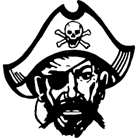 BCHS Board Report									January 2024Enrollment- 326 TotalGrade 9 - 77Grade 10 - 93Grade 11 - 70Grade 12- 86Staff Professional Learning ActivitiesJanuary 2 - Faculty Work DayJanuary 2 - Spring Start-Up Faculty MeetingJanuary 5 - Semester Grades DueJanuary 8 - Mental Health/Trauma Team MeetingJanuary 9 - January Faculty MeetingStudent/Family Activities             January 3 - Fire/Severe Weather/ Earthquake/Lockdown Drills                January 18 - SBDM Meeting             January 18 - FCCLA Regionals             January 19 - FCCLA Star Events - Paris, KY                         January 26 - Club Day for StudentsAthletics             -High School Boys & Girls Basketball Teams finished Runner-Up in the             11th Region All A Tournament in Frankfort             -All Tournament Team Members - Abbi Beard, Maddy King, Sophie Brewer,              Jake Mills, Nik Ballew, & Tommie Banderman 